財團法人原舞者文化藝術基金會2013冬令原住民高中職學生與社團負責人樂舞文化研習營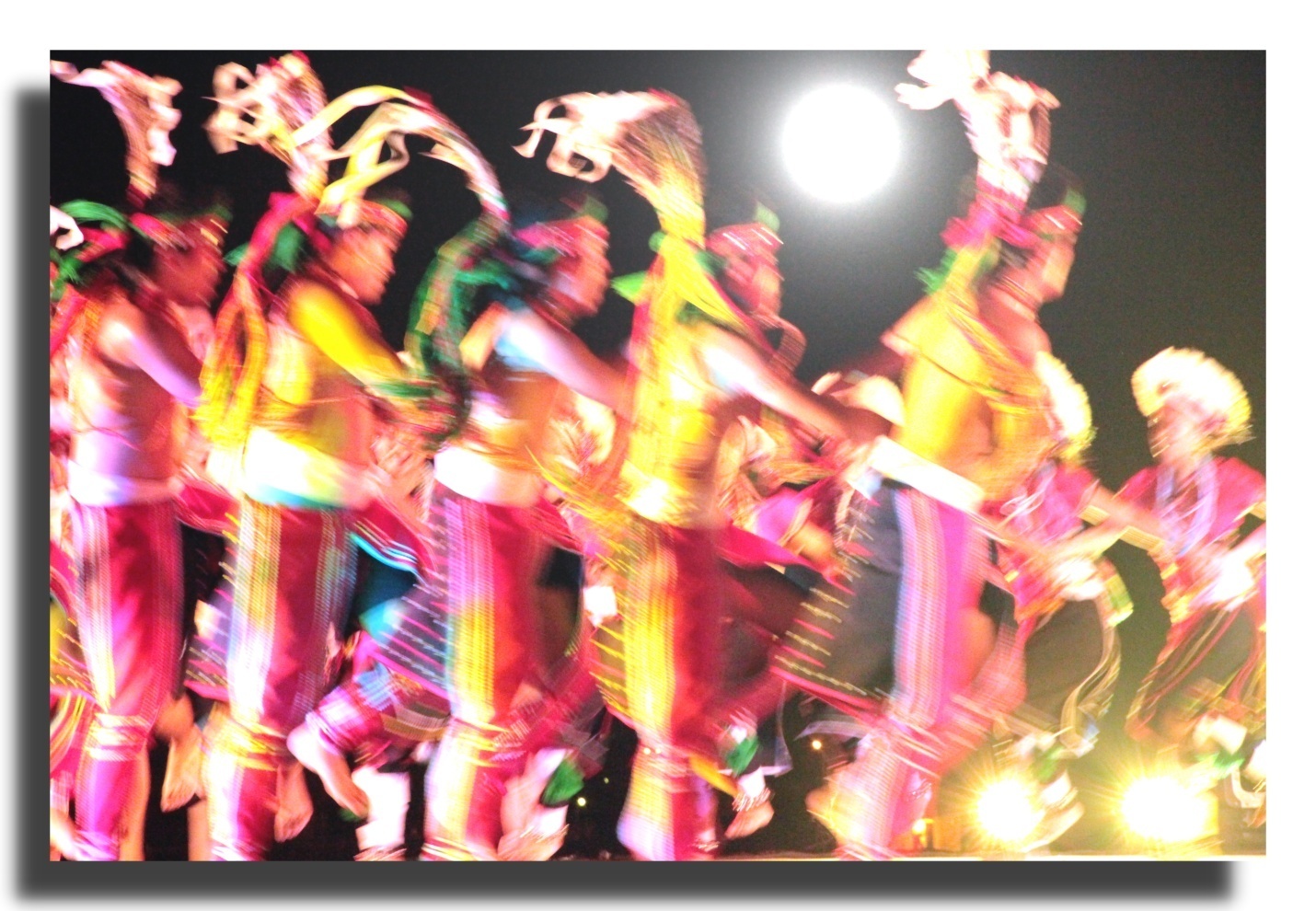 招生簡章                 財團法人原舞者文化藝術基金會電話：03-8642289-90   傳真：03-8642291地址：97445花蓮縣壽豐鄉池南村池南路二段27巷6號     聯絡人：賴恩柔  小姐 表演，不是遙不可及的夢想每個人與生俱來都有表演的天份透過原舞者的表演藝術課程幫助你認識你自己同時 讓你在肢體語言上表現地更有自信 創造自己的舞台一、研習宗旨：以多元創意研發的教學，使用族語交互練習為架構，讓參與的青年學生親身體驗到原住民樂舞文化的力與美，亦在不知不覺中增進彼此間的互動與熟稔。若能依此整合社會與民間之力量，來共同推廣原住民樂舞文化素材並分享其相關理念、社團經驗與資源，當能更促進族群相互了解，凝聚共識和諧發展。從激發青年朋友認識台灣的原住民文化與族語開始，盼能更進一步地提供他們從各個面向來學習樂舞文化的真正內涵。過去兩年辦理樂舞研習活動，吸引來自全省不少學校的學生報名，礙於人數限制，只能錄取六十五位同學參與。基於推廣及傳承原住民樂舞活動，基金會認為有必要積極並繼續辦理。因此，規劃「2013冬令原住民高中職學生與社團負責人樂舞文化研習營」的活動，對青年人而言，可說是一場專屬原住民樂舞文化的心靈之旅，亦同時透過樂舞教唱中培養學生們族語能力。試圖從原住民豐厚的文化素材，創發出原住民樂舞文化的新價值觀。有族群文化的基本認識；有樂舞文化的解析；有樂舞的學習；有母語學習的氛圍；有充滿想像的神話傳說故事；有環境劇場的認識…等，透過對民族文化探索的體驗過程中，不時教學族語詞彙及對話運用來加強族語能力，來豐富學生對原住民樂舞文化世界的了解，並藉由研習活動培養各族群青年情誼，達成族群和諧的目的。同時，政府「九年一貫」教育政策的執行，有為強化各校族群文化教學之活動參與的設計。故擬藉藝術人文之領域；來引導統整原住民族文化素材及應用之獨立規劃能力等教育理念實現。本研習營隊擬整合政府與民間之力量，培訓高中職學生與社團負責人對原住民族「樂舞文化」的進一步認識，幫助各族群青年學習原住民傳統樂舞，了解原住民文化內涵，並願積極為族語傳承任務工作。二、辦理單位：　　指導單位：行政院原住民族委員會、教育部    主辦單位：財團法人原舞者文化藝術基金會　　贊助單位：財團法人國家文化藝術基金會三、研習內容：以歌舞教學示範為主，輔以文化課程、個人經驗分享、小隊歌舞研討及族語戲劇嚐試等等多元化的教學方法，藉能提供參與的學員有更多的體驗和思考。（一）主題講座說明：以原舞者的故事為其主軸，來敘述原住民族樂舞文化在台灣的各項面貌和發展或重建。另外也安排與「部落藝術家」對話的專題講座，讓學員更貼近部落的脈動與接觸。    （二）樂舞傳唱工坊，樂舞教唱課程與樂舞文化經驗分享      說明：原住民傳統樂舞傳唱課皆為族語教學的一部分，透過教唱的課程與族語接唱讓原舞者種子們學習到自己族群與不同族群的語言，加深族語印象並自然運用，使其不知不覺中用族語唱出自己的歌。同時以原住民族樂舞文化之領域為主軸中心分別敘述經驗分享。         1.原住民族之樂舞文化與藝術2.原住民族祭儀樂舞的特點（質）與重要性（三）族語劇場，專題族語戲劇課程與經驗分享  說明：族語劇場讓學生們藉由原住民神話故事的飾演中，充分運用族語對話，原舞者近年的戲劇演出，如「杜鵑山的回憶」、「大海嘯」、「風起雲湧」、「尋回‧失落的印記-太魯閣族樂舞」、「芒果樹下的回憶」、「迴夢-Lalaksu」等；透過族語戲劇探索的體驗中，不時教學族語詞彙及對話運用，培養並加強族語能力，更從過程中創發出獨特專屬於原住民戲劇劇場的呈現演出方式。1.如何讓學生很快進入角色-與身體的對話             2.大家一起玩遊「戲」-樂舞的戲劇化四、研習時間：2013年1月19日至1月22日（星期六至星期二），共4天。五、研習地點：     研習及住宿地點：天主教保祿牧靈中心（花蓮市民權一街三號）。六、報名資格：（一）招生對象（共計65人）：  1.推薦報名（共45人，報名人數超過時，依報名順序分配名額）      ＊公私立高級中學各原住民重點學校每校推薦優秀原住民籍學生1人，共計30人。　　  ＊公私立高級中學推薦優秀學生1名，共計15人。      2.自行報名（共20人）      ＊大專院校及原住民樂舞社團相關負責人10人，有原住民身分者為優先。      ＊16歲以上35歲以下對原住民樂舞文化有興趣者10人。    （二）招生方式：      1.由本會行文至教育部、教育部中部辦公室及五都教育局函轉知公私立高級中學，        由各校薦派一至二人優秀學生參加。      2.自行報名參加，由本會進行報名資料審核。七、報名方式：      （一）收費：        1.本研習活動免繳報名費、學費及膳宿等費用。        2.為鼓勵全程參與學習，經通知錄取後，再繳保證金500元至本會帳戶，研習全勤          者，於活動結束當日(1月22日)全額退費。        3.非原住民學生酌收研習費用。        4.交通補助：參與學員請憑票根申請交通費補助（金額以1000元為上限、非原住民學          生交通費自理）        5.帳戶名稱：財團法人原舞者文化藝術基金會。          帳號：花蓮第二信用合作社壽豐分社(150-001-00003239)。      （二）報名方式：        1.通訊報名：將報名資料填妥後寄至【財團法人原舞者文化藝術基金會】(97445花蓮　　　　　縣壽豐鄉池南村池南路二段27巷6號)，並於封面註明2013冬令營。        2.網路報名：將報名資料填妥後e-mail至fasdt.dance@msa.hinet.net，並註明2013          冬令營。        3.傳真報名：將資料填妥後傳真至03-8642291。        4.親自報名：逕至本會繳交報名資料。        5.聯絡電話：(03)8642289-90賴小姐。八、報名期限：即日起至 2012年12月30日〈星期日〉 截止。錄取通知：預計錄取約65名，錄取與否將於1月6日公告於本會網站，錄取名單主辦單位保有最後裁量權。九、其他注意事項：     （一）研習期間須全程住宿，並配合本研習相關管理規定。     （二）研習期間（除重大事故）缺課超過2節，則不予退還保證金、不予頒發參與證書及其他相關證明文件。     （三）錄取學員請於1月6日至官方網站自行下載研習相關注意事項。 【附件一】研習流程 《歌‧舞‧靈浴》課程表第一天1/19(六)                                      值星：陳至宏 老師第二天1/20(日)                                      值星：黃翔翎 老師第三天1/21(一)                                         值星：孔柏元第四天1/22(二)                                          值星：陳冠諭時間活動內容講師/負責人備註13:00-13:30報到-分組-分房-相見歡工作團隊13:30-14:00小組認識時間及破冰儀式陳至宏 老師14:00-14:30開幕式陳至宏 老師14:30-14:40休息工作團隊14:40-15:10族語劇場             與身體的共振林傑龍 老師15:10-15:20休息工作團隊15:20-16:10主題講座                     我的伙伴在哪裡？─原舞者的故事原舞者　藝術總監懷劭‧法努司助教：黃翔翎16:10-16:20休息工作團隊16:20-18:00主題講座《歌‧舞‧靈浴》台灣原住民傳統祭儀樂舞介紹孔柏元 老師原舞者團員18:00-19:30晚餐工作團隊19:30-21:30樂舞傳唱工坊           《歌‧舞‧靈浴》台灣原住民傳統祭儀樂舞─阿美族港口部落樂舞學習潘正宏 老師原舞者團員21:30-休息、就寢工作團隊時間活動內容講師/負責人備註06:30-07:00起床值星07:00-07:50早餐工作團隊08:00-08:20族語劇場與身體的共振陳至宏 老師08:20-08:30休息工作團隊08:30 -11:00(分組教學)族語劇場 劇本創作瓦旦‧督喜 老師助教：潘正宏08:30 -11:00(分組教學)族語劇場 肢體開發許培根 老師助教：孔柏元11:00-11:10休息工作團隊11:10-12:00樂舞傳唱工坊《歌‧舞‧靈浴》台灣原住民傳統祭儀樂舞─卑南族南王部落樂舞學習林傑龍 老師原舞者團員12:00-13:30中餐工作團隊13:30-16:00(分組教學)族語劇場劇本創作瓦旦‧督喜 老師助教：潘正宏13:30-16:00(分組教學)族語劇場肢體開發許培根 老師助教：孔柏元16:00-16:10休息工作團隊16:10-18:00樂舞傳唱工坊《歌‧舞‧靈浴》台灣原住民傳統祭儀樂舞─布農族樂舞學習陸小玲 老師原舞者團員18:00-19:30晚餐工作團隊19:30-20:30樂舞傳唱工坊《歌‧舞‧靈浴》台灣原住民傳統祭儀樂舞─卑南族南王部落樂舞學習林傑龍 老師原舞者團員20:30-21:30小組時間小隊輔21:30-休息、就寢工作團隊時間活動內容講師/負責人備註06:30-07:00起床值星07:00-08:00早餐工作團隊08:00-08:20族語劇場與身體的共振黃翔翎 老師08:20-08:30休息工作團隊08:30-11:00族語劇場聲音訓練葉燕妮 老師助教：陳至宏11:00-11:10休息工作團隊11:10-12:00樂舞傳唱工坊《歌‧舞‧靈浴》台灣原住民傳統祭儀樂舞─阿美族港口部落樂舞學習潘正宏 老師原舞者團員12:00-13:30中餐工作團隊13:30-14:50主題講座與部落藝術家的對話林源祥 老師助教：孔柏元14:50-15:00休息工作團隊15:00-15:50樂舞傳唱工坊           《歌‧舞‧靈浴》台灣原住民傳統祭儀樂舞─卑南族南王部落樂舞學習林傑龍 老師原舞者團員15:50-16:00休息工作團隊16:00-16:50樂舞傳唱工坊《歌‧舞‧靈浴》台灣原住民傳統祭儀樂舞─布農族樂舞學習陸小玲 老師原舞者團員16:50-17:00休息工作團隊17:00-18:00樂舞傳唱工坊《歌‧舞‧靈浴》台灣原住民傳統祭儀樂舞─總複習孔柏元 老師原舞者團員18:00-19:30晚餐工作團隊19:30-21:30小組時間小隊輔21:30-休息、就寢工作團隊時間活動內容負責人備註06:30-07:00起床值星07:00-08:00早餐工作團隊08:00-10:30樂舞傳唱工坊（發表會）《歌‧舞‧靈浴》陳冠諭 老師原舞者團員10:30-10:40休息（茶敘）工作團隊10:40-11:30綜合座談與結業式陳冠諭 老師原舞者團員11:30-賦歸 珍重再見 合影留念陳冠諭 老師原舞者團員